План – конспект урока математики в 3 классе.Автор – составитель: Николаева Алина Викторовна, учитель начальных классов ГБОУ СОШ № 8 им С. А. Алексеева г. Отрадного Самарской области.Тема: «Решение задач»Учебник М.И. Моро, М.А. Бантова, Г.В. Бельтюкова  Математика 3 класс. УМК «Школа России»Цель: Сформировать представление о решении задач на приведение к единице.Задачи:Обучающие:Познакомить с решением задач на приведение к единице.Совершенствовать вычислительные навыки, умение решать задачи изученных типов.Развивающие: Развивать навык быстрого и правильного счёта.Развивать умение составлять задачи по рисунку, по краткой записи.Развивать воображение, мышление, память.Развивать математическую речь, внимание.Воспитательные:Воспитывать любознательность, активность, трудолюбие.Воспитывать аккуратность при выполнении письменных работ, точность, самостоятельность, самоконтроль.Создать эмоциональный и психологический климат в классе для восприятия учебного материала.Планируемые результаты.Предметные умения:- решать задачи на приведение к единице;- выполнять вычисления, опираясь на знание таблицы умножения;- решать задачи разного вида;- находить значение числового выражения в одно – два действия.Метапредметные умения:Регулятивные:- в совместной деятельности с учителем и одноклассниками учиться принимать учебную задачу;- прогнозировать ответ задачи до её решения на основе анализа условия;- вносить необходимые коррективы в решение в соответствии с результатами проверки.- выполнять под руководством учителя и самостоятельно учебные действия в практической и мыслительной форме( при выполнении заданий из учебника и на доске);- фиксировать в диалоге с учителем в конце урока удовлетворённость\ неудовлетворённость своей работой на уроке.Познавательные:- составлять и объяснять план решения задачи;- составлять и решать задачи по рисунку, схеме.- понимать и толковать условные знаки и символы, используемые в учебнике для передачи информации- учиться строить простые рассуждения;Коммуникативные: - взаимодействовать в паре при выполнении учебного задания;- следить за действиями других участников учебной деятельности;- обсуждать и сравнивать полученные результаты.Личностные умения:- проявлять положительное отношение к учебному предмету;- формировать общее представление о моральных нормах поведения.Тип урока: изучение нового материалаФормы работы учащихся: фронтальная, групповая, в паре.Необходимое оборудование: учебник, компьютер, диапроектор, интерактивная доска, карточки № 1 и № 2на каждой парте, конверт с игрой «Танграм» на каждую группу, книжка – раскладушка и карточки с правилами здорового образа жизни, кружочки «витаминки».Ход урока.Организационный момент  (слайд №1)- Ребята, я приглашаю вас на урок математики и ЗОЖ.- А что такое ЗОЖ?                        (ЗОЖ – это здоровый образ жизни)Мотивация учебной деятельности (слайд №2)В славном царстве – государствеЖил – был царь, Данилой зватьЦарь как царь – во всём хорошТолько не дружил он с ЗОЖ.Долго спал и сладко кушалМало двигался, лишь иногдаВыходил он прогулятьсяВозле царского крыльца.Часто с нянькою бранилсяИ со спортом не дружил,Ел заморское печеньеИ лишь только колу пил.- Сегодня на уроке разберёмся, что значит здоровый образ жизни, а поможет нам в этом математика. Выполняя математические задания, будем создавать книгу «Азбука здоровья», помещая в неё правила.                (показываю пустую книгу – раскладушку)Тема и цель урока.- А чтобы поставить перед собой математическую цель и назвать тему, выполним первое задание.- Вы работаете в паре. Возьмите на парте карточку №1. Решите простые задачи. Ответы запишите в порядке возрастания в таблицу и прочитайте слово.Карточка №1Дима съел 9 конфет, а Серёжа на 4 конфеты больше. Сколько конфет съел Серёжа?Ответ: 9 + 4 = 13(к.)……(А)Гриша Вирусов ходил в школу больной. В первый день он заразил 3 одноклассников, а во второй – в 2 раза больше. Сколько ребят Гриша заразил во второй день?Ответ: 3 х 2 = 6 (р.)…….(З)Сколько детей в классе остались здоровыми, если в классе 25 человек?Ответ: 25 – 3 – 6 = 16(д.)……(Ч)В классе 18 человек не любят чипсы, а 9 человек их любят. На сколько больше в классе разумных детей, которые отрицают чипсы?Ответ: 18 – 9 = 9(д.) ……..(Д)Сложи два наименьших трёхзначных числа и узнаешь, сколько граммов фруктов должен есть школьник в сутки?Ответ: 100 + 100 = 200 (г)……..(И)Весенние каникулы на 4 дня короче зимних каникул. Сколько дней школьники отдыхают весной, если зимние каникулы продолжаются 12 дней?Ответ:12 – 4 = 8 (д.) ……(А)         (   6   8   9   13   16   200)           З   а    д    а     ч     иТаблица № 1 (слайд3)- Какие правила здорового образа жизни можно вывести из этих задач?( Вредно есть много конфет.  Если заболел, надо лечиться и не ходить в школу, чтобы не заразить одноклассников. Чипсы вредны для здоровья.  Ешь больше овощей и фруктов. Чередуй труд и отдых. )  Два ученика выходят и помещают в книгу – -раскладушку  карточки с правилами.- Какое ключевое слово получилось?                              (Получилось слово задачи)- Назовите тему урока.                            (На уроке мы будем решать задачи)  (слайд №4)- Что поможет нам решить задачи? Выберите необходимые действия – задачи.  (написаны на доске)                    (дети называют цель и задачи урока)( Умение решать задачи изученных видов,  составлять план решения задачи, развивать навык быстрого и правильного счёта. )IV. Работа по теме урока. (слайд № 5)- Составьте задачу по краткой записи.I – 10 кг огурцов                                              ?      II- ? в 3 раза больше, чем         - Сколько действий в задаче?  (В задаче два действия)       - Что узнаем первым действием?                    ( Узнаем, сколько кг огурцов собрали со второй грядки.)       - Что узнаем потом?                  (Можно узнать,  сколько всего кг огурцов собрали с двух грядок.)- Запишите решение задачи и ответ.- Проверьте себя по образцу на доске?  (слайд № 5)                                 (беру 1 – 2 тетради и ставлю оценку)- Какое правило ЗОЖ можем вывести из этой задачи?                     (Огурцы полезны для здоровья)                    (ученик выходит и помещает правило в книгу)- У кого решение этой задачи вызвало затруднение? Поднимите руку. Все справились, так как вид этой задачи нам знаком.- Открываем учебник математики на стр. 46, найдите  № 1.(слайд 6)- Прочитаем задачу. Подумайте и предположите ответ задачи. Кому было трудно, поднимите руку.- Почему вы ошиблись?                                ( Такие задачи мы не решали)- Рассмотрим схему к задаче на доске.-Что показывает число 5? (5 дней использовали овощи)- Что показывает число 10?   (Всего израсходовали 10 кг овощей)- Мы знаем, что за 5 дней израсходовали 10 кг овощей. Какой может возникнуть вопрос?                   ( Сколько кг овощей израсходовали за один день?)- Каким действием это можно узнать? (Делением)-  Как? (10 : 5 = 2 (кг))Запишите с пояснением.                (ученик пишет на доске, а все в тетради.)- Зная, что за один день израсходовали 2 кг, можно ли узнать, сколько кг овощей израсходовали за 3 дня?                                 ( Да.  Можно.)- Каким действием?                      ( Умножением)Как?  ( 2 х 3 = 6 (кг)                                       (ученики записывают)- Ответили на основной вопрос задачи.  Запишем выражением.                             10 : 5 х 3= 6 (кг)- Сколько действий в задаче?   (В задаче два действия)- Что мы узнали первым действием?                  ( Сколько кг овощей израсходовали за один день)- Это действие называют приведение к единице. - Итак, сегодня мы будем решать задачи нового вида.- О чём мы решили задачу? (Мы решили задачу про овощи)- А этот продукт полезен для здоровья? В чём польза овощей?                ( В овощах много витаминов)                ( ученик помещает правило в книгу)- А чтобы уметь правильно рассчитывать свой рацион, надо хорошо владеть навыками счёта. - Выполним в учебнике задание № 3 ( 3 и 4 столбик) самостоятельно.                            (беру 2 – 3 тетради на проверку и ставлю оценку)- У остальных посмотрю, когда соберу тетради на проверку.V. Физкультминутка (слайд №7)Раз на цыпочки подняться.Надо всем, друзья, размяться.2 – нагнулись до землиИ не раз, раза три.3 – руками помахали.Наши рученьки устали.На 4 – руки в боки.Дружно делаем подскоки.5 – присели раза два.6 – за парту нам пора.      - Какое правило здорового образа жизни можно вывести?                           (Утром надо делать зарядку)                            ( ученик помещает правило в книгу)- Продолжим решать задачи нового вида. (слайд№ 8)- Прочитаем задачу на слайде. - Эту задачу можно записать в таблицу. - Возьмите карточку № 2.Карточка № 2.- Выберите, ту таблицу, которая подходит к задаче?- Читаем ещё раз задачу и заполним эту таблицу.- Составим план решения задачи. Запишем решение с объяснением на доске. Запишите выражением.- Какое можно вывести правило ЗОЖ? -Есть ли польза от варенья или лучше есть свежие ягоды?                           (Лучше есть свежие ягоды)                       ( ученик помещает правило в книгу)VI. Обобщение.- Сегодня мы учились решать задачи на приведение к единице. Я бы хотела узнать, кто понял тему. Возьмите тест. Выполните его.ТЕСТПостарайся выполнить тест – обведи правильный ответ.Прочитай задачу. В 3 одинаковых ящиках 27 кг бананов. Сколько кг бананов в 4 таких же ящиках?Эту задачу можно решить в : А) одно действие              Б) в два действияВ первом действии нужно узнать:А) сколько всего ящиков        Б) сколько кг бананов в одном ящике?В одном ящике:А) 9 кг               Б) 13 кгК этой задаче составим выражение:А) (27:3)х4             Б) (27-3):4Ответ записали так: А) 36 бананов             Б) 36 бананов в 4 ящиках.Запишите ответы – буквы по порядку.- Проверь себя по образцу. (слайд № 9)                     ( Б  Б  А  А  Б)               ( ученик помещает правило в книгу)VII. Танграм. Работа в группе.   (образец на доске)- Посмотрите на фигуру. Кого она вам напоминает? (бегущего человека)- Бег укрепляет здоровье. Важно ли для здоровья играть в танграм?                  (Эта игра развивает логическое мышление, воображение) - Две соседние парты образуют группу. Помните правила работы в группе.Собирают фигурку.                            ( ученик помещает правило в книгу)VIII. Итог.- Чему учились на уроке?                  (На уроке учились решать задачи)- Как называются задачи?                 (Задачи называются на приведение к единице)           -Что ещё важного было на уроке?                (Мы выводили правила здорового образа жизни)- Посмотрите, какая книга у нас получилась. Прочитаем  правила здорового образа жизни. ( ученики по цепочки читают правила из книги)– Можно ли эти строки взять за основу.                        Мы здоровье сохраним,                        Мы здоровьем дорожим!IX. Рефлексия.- У каждого из вас есть кружочки – витаминки. Выйти к доске и поместить свою витаминку к тому высказыванию, которое вам ближе сегодня на уроке.Мне было трудно решать новые задачи. Я смогу решить задачу по плану.Я смогу объяснить решение новых задач одноклассникам.(слайд № 10  Царь на троне)Спасибо за науку!Желаю здоровья и успехов в учёбе!- Я думаю, царь сказал бы теперь такие слова.               «Да, вы раскрыли мне глаза,                 Так как я жил, так жить нельзя.                  Только время зря терял.                   Всё здоровье растерял.»X. Домашнее задание.  Учебник стр. 46 № 3(1 и 2 столбик) - Спасибо за урок.Список литературыУчебник Математика. 3 класс. Авторы  М.И. Моро, М.А. Бантова,Г.В. Бельтюкова.     2. Поурочные разработки по математике. 3 класс. Авторы:  Ситникова             Т.Н., Яценко И.Ф.     3.«Я иду на урок в начальную школу. Математика». Книга для учителя. –           М.: Издательство «Первое сентября»Интернет ресурс https://razvivashka.online/games/tangram-dlya-doshkolnikovПриложение.Карточка №1Дима съел 9 конфет, а Серёжа на 4 конфеты больше. Сколько конфет съел Серёжа?Гриша Вирусов ходил в школу больной. В первый день он заразил 3 одноклассников, а во второй – в 2 раза больше. Сколько ребят Гриша заразил во второй день?Сколько детей в классе остались здоровыми, если в классе 25 человек?В классе 18 человек не любят чипсы, а 9 человек их любят. На сколько больше в классе разумных детей, которые отрицают чипсы?Сложи два наименьших трёхзначных числа и узнаешь, сколько граммов фруктов должен есть школьник в сутки?Весенние каникулы на 4 дня короче зимних каникул. Сколько дней школьники отдыхают весной, если зимние каникулы продолжаются 12 дней?Таблица № 1Карточка № 2.ТЕСТПостарайся выполнить тест – обведи правильный ответ.Прочитай задачу. В 3 одинаковых ящиках 27 кг бананов. Сколько кг бананов в 4 таких же ящиках?Эту задачу можно решить в : А) одно действие              Б) в два действияВ первом действии нужно узнать:А) сколько всего ящиков        Б) сколько кг бананов в одном ящике?В одном ящике:А) 9 кг               Б) 13 кгК этой задаче составим выражение:А) (27:3)х4             Б) (27-3):4Ответ записали так: А) 36 бананов             Б) 36 бананов в 4 ящиках.                                Игра « Танграм»  бегущий человек               Книжка – раскладушка.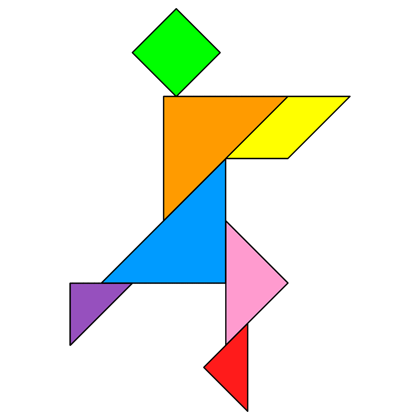 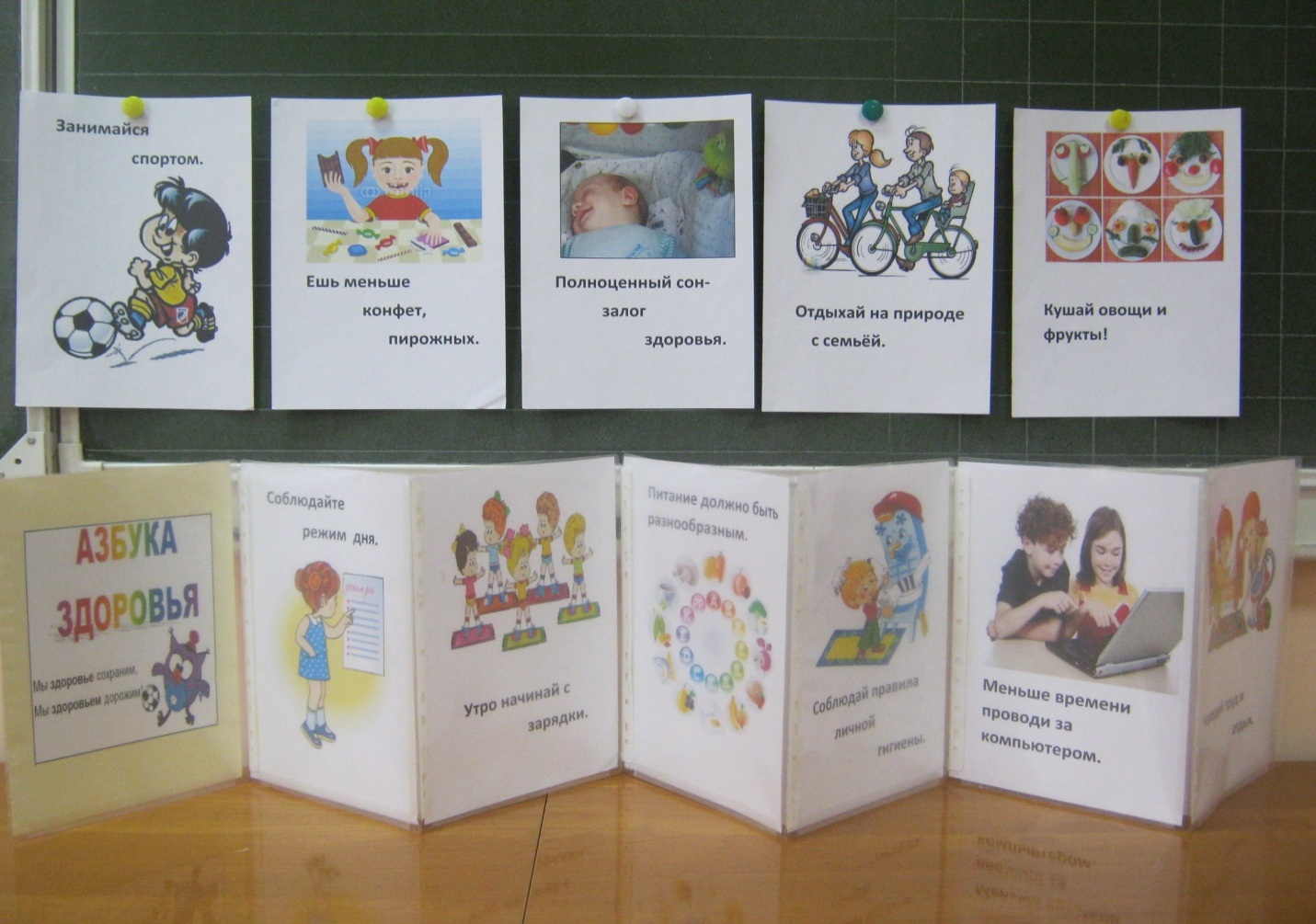 ответсловоЦенаКоличествоСтоимостьРасход на 1 шт.КоличествоОбщий расходМасса 1 КоличествоОбщая массаответсловоЦенаКоличествоСтоимостьРасход на 1 шт.КоличествоОбщий расходМасса 1 КоличествоОбщая масса